                PROPOSIÇÕES 04 - Vereador Fabio Porto Martins                INDICAÇÃO – 013/2021Indico ao Excelentíssimo Senhor Prefeito Municipal, em conjunto com a Secretaria Municipal de Obras que seja feito o conserto da continuação da Rua Silvério Gregório, a qual possui uma pavimentação bastante irregular e defasada.  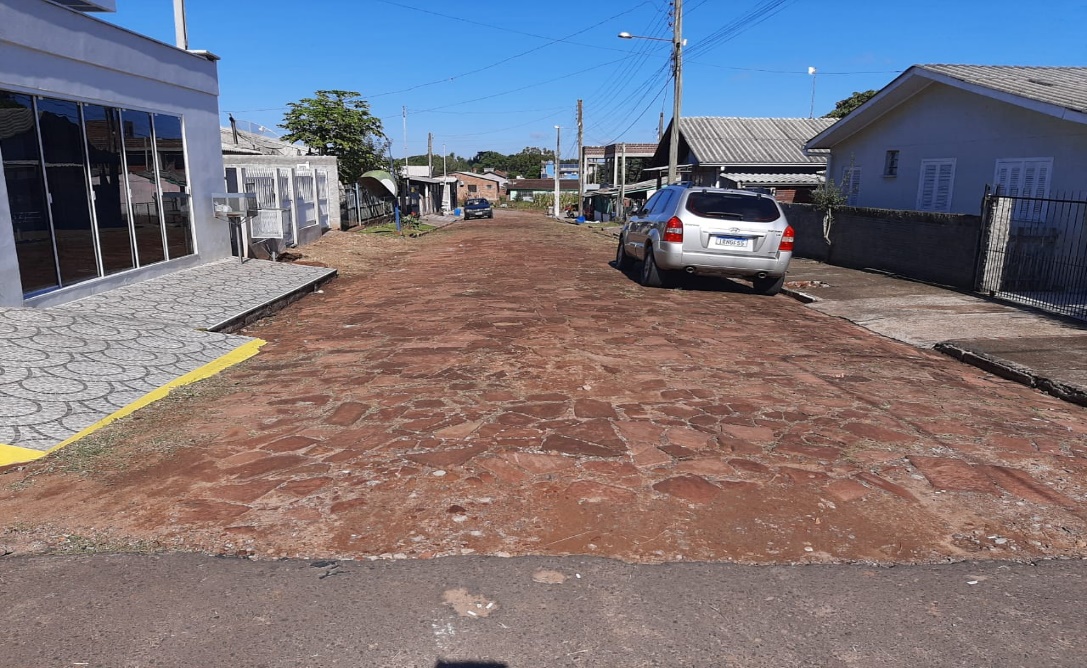 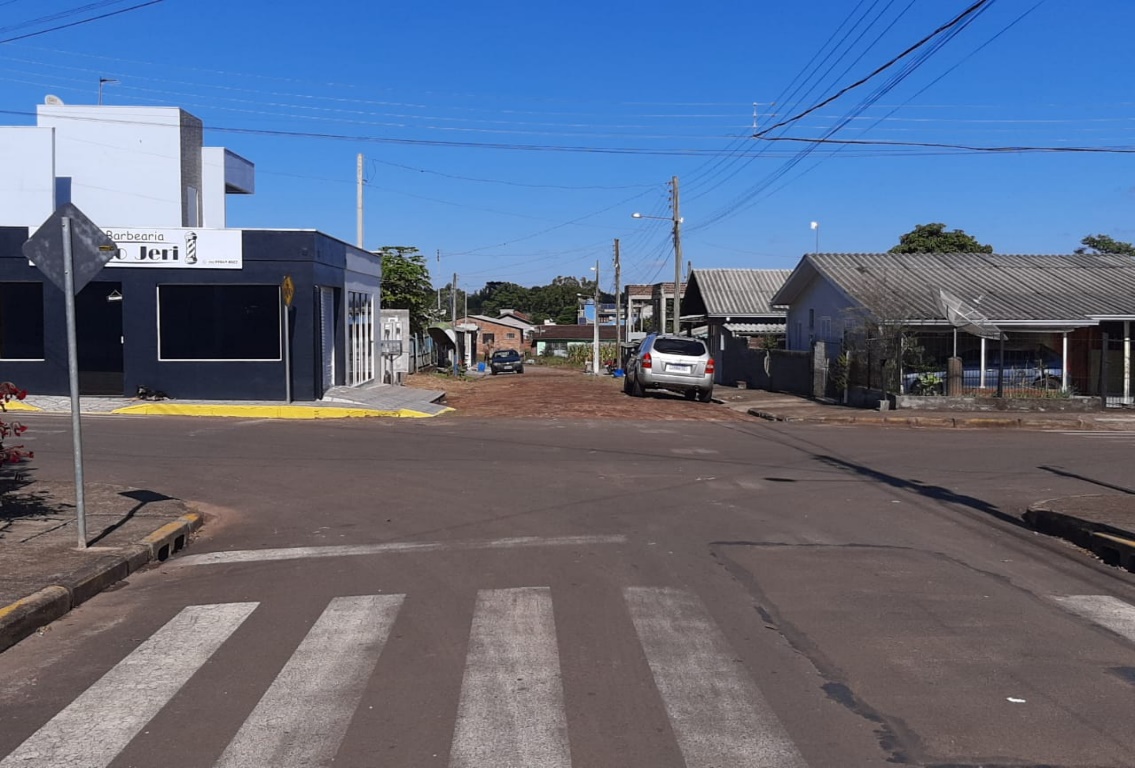                                                     MENSAGEM JUSTIFICATIVA:Senhor Presidente:                                                                          Senhores Vereadores:A presente indicação visa trazer melhorias para nossos munícipes, pois a Rua possui uma pavimentação bastante irregular e precisa de melhorias.                                                              Atenciosamente,                                            Bom Retiro do Sul, 25 de maio de 2021.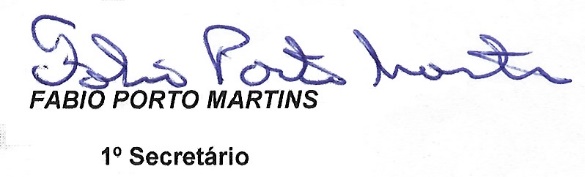 